Name:____________________________________________________________		Honors Math 3 Unit 1 ReviewUsing words, describe the transformation of the parent function f(x) that will occur when graphing g(x):1.   				2.  Graph each function.  Give the domain and range for questions 4 – 8, 11, and 12.3. 							4.  5. 					6.  7.  					8. 9.    						10.  11.      				12.  Evaluate the functions at the following values:			a)  f (- 4) = _______         b) f (2) = ________      c) f (6) =________    14.  				a)  f (- 4.2) = _______       b) f (0.1) = ________   c) f (6.5) =________    Solve:15.  						16.  Determine if the following are inverses – if not, give the correct inverse:17.  						18.  Evaluate the following if , , and .19.  			20.  			21.  22.  			23. 			24. 25.  Residential wastewater rates are based on a monthly customer charge of $4 plus $1.75 per 1000 gallons of water used.  Write a step function to represent the monthly cost, c, in dollars for x gallons of water used.Write the equations of the functions shown below:26.  								27. 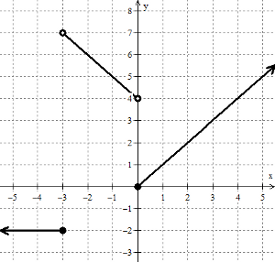 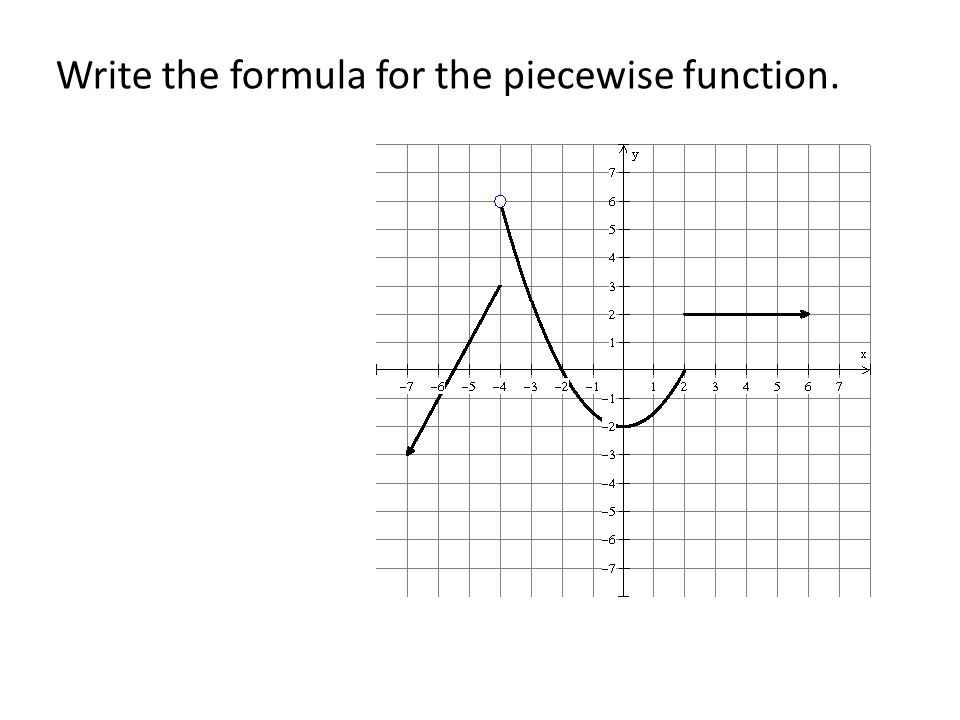 28.  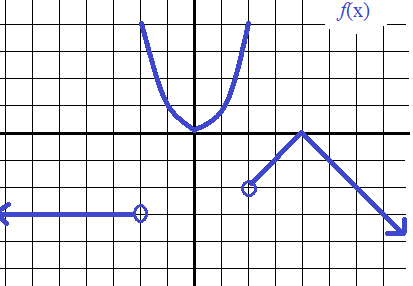 